   HSE EngineerOBJECTIVE:	To obtain a challenging position in an engineering organization where there is a healthy growth and competitive environment to apply my knowledge, skills, efforts and technical and analytical expertise effectively which will add value to organizational operations.  ACADEMICS:PROFESSIONAL CERTIFICATES:IOSH Managing Safely 4.0,UKNEBOSH IGC,UK EXPERIENCE:Ramzan and Sons Pvt Ltd				                     1st  July,2015 To 2nd September, 2016Worked as HSE Engineer in Ramzan and Sons Pvt Ltd.Supports the Top Management in the HSE Policy and Guidelines issue.Check and improve the hazardous construction work conditions.Ensured compliance with all applicable safety and environmental regulations required.Assisted in the development of safety programs and procedures. Provide toolbox talk to the workers.Participated in incident investigation and root cause analysis. Prepare and modify reports.Liaises between Clients on safety related issues.Preformed safety assessments/industrial hygiene monitoring and control of workplace hazards.Develop, review, and implement emergency response plans.Develop and implement environmental projects that focus on waste management and minimization.SEMESTER PROJECTS:	Dehydration Of Natural Gas 	Production of Gas using TEG as solventMaterial And Energy BalanceEIA ReportInstrumentation and ControlCost Estimation CO-CURRICULAR ACTIVITIES:Final representative in Industrial Open House 2015, UET-Lahore.Media Manager of Society of Chemical Engineer’s (SCE), UET-Lahore. 				Organizer of UET- Annual Dramatics and literary competitions.Liaison of Society of Chemical Engineer’s (SCE), UET-Lahore.Winner of Treasure Hunt organized by Chemtronics.Event Organizer of Society of Chemical Engineer’s (SCE), UET-Lahore.Runner-up in Quiz Competition in UET-Lahore.COMPUTER PROFICIENCY:Basics of AutoCADMS Office (Word, Excel, PowerPoint)Basics of ASPEN PlusINTERESTS:Watching Talk showsPlaying CricketReading NovelsWatching English MoviesJob Seeker First Name / CV No: 1843332Click to send CV No & get contact details of candidate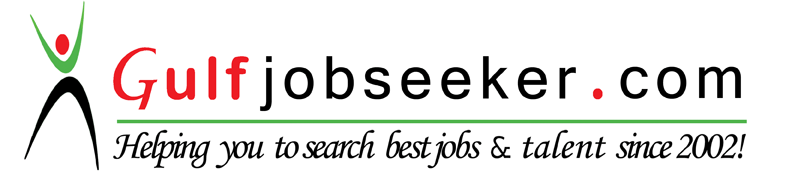 B.Sc. Chemical EngineeringUniversity of Engineering & Technology, LahoreCGPA3.09/4.02011-2015F.Sc. Pre-EngineeringGovt. Community Comprehensive M.H.S. School  M. Garh (BISE DG KHAN)GradeA2008-2011MatriculationSardar Kauray Khan Public Higher Secondary School  M. Garh (BISE DG KHAN)GradeA2006-2008